OGLJIKOVODIKIPoznamo več kot 15 milijonov spojin iz ogljika.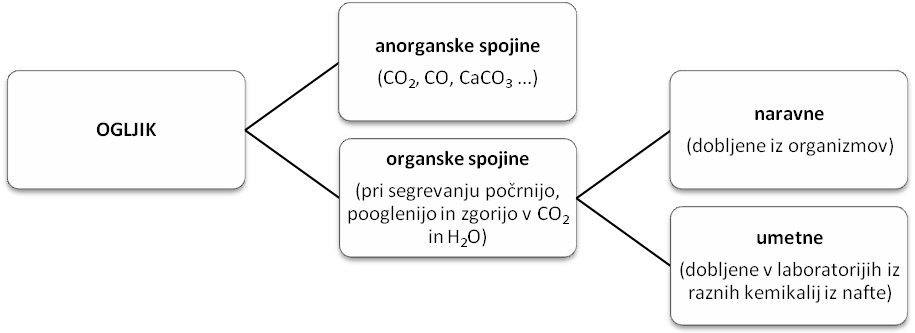 Sestava organskih spojin:segrevanje sladkorja → poogleni, počrni, sajast dim → dokaz za ogljikgorenje C6H14 (heksan) → sajast plamen → dokaz za ogljikgorenje C2H5OH (etanol) →moder plamen → dokaz za kisikV organskih spojinah so kovalentne polarne in nepolarne vezi.Ogljikovodiki so spojine ogljika in vodika: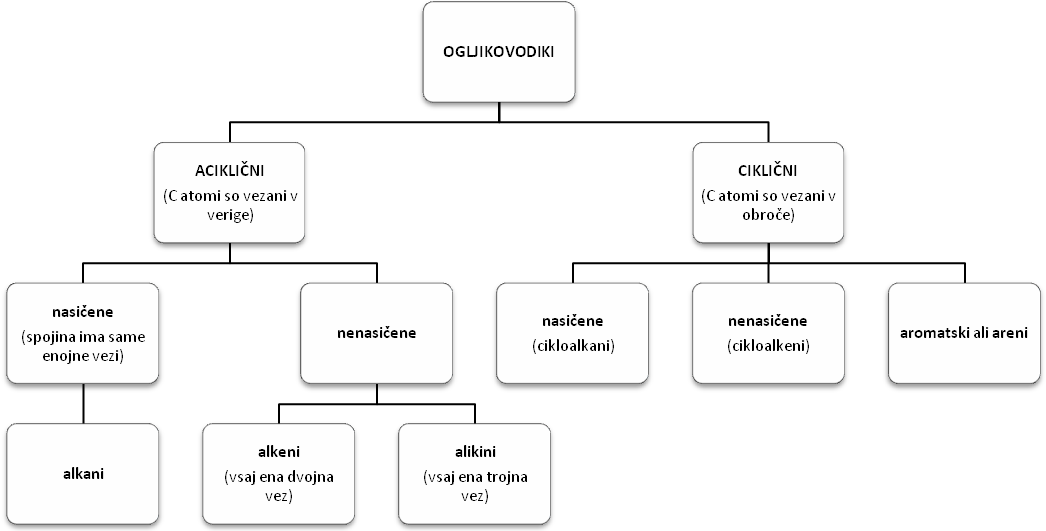 Formule ogljikovodikov:Imenovanje ogljikovodikov:(kemijsko imenoslovje ali nomenklatura → ženevska nomenklatura → slovenska nomenklatura)POIMENOVANJE:ALK (osnova je grški števnik razen 1-4 C atom) + končnica     -AN (enojna vez)								                  - EN (dvojna vez)								                  - IN (trojna vez)CIKLIČNIM ogljikovodikom dodamo na začetku besedo 'ciklo' (ciklopentan, cikloheksan ...)!Areni (aromatski ogljikovodiki):Benzen je zgrajen iz 6-ih C atomov, ki so povezani v obroč. Vsak C-atom tvori 3 enakovredne vezi, četrti elektron pa se giblje znotraj obroča. Teh 6 elektronov narišemo kot krog znotraj molekule. Spojina je zaradi take zgradbe delno nasičena in delno nenasičena.Areni so nepolarne snovi, veliko arenov je strupenih ali celo rakotvornih!Imenovanje alkanov z razvejano verigo: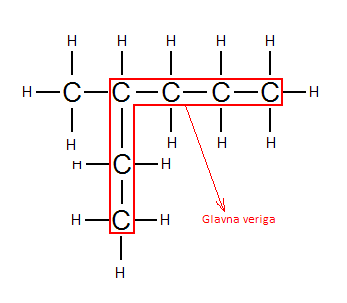 osnovo (npr. heksan) daje imenu najdaljša veriga;krajše verige so stranske verige in dobijo končnico IL namesto AN (npr. metan → metil);mesto vezave stranske verige označimo s številko, ki mora bi čim manjša (štejemo od konca verige, ki je krajši).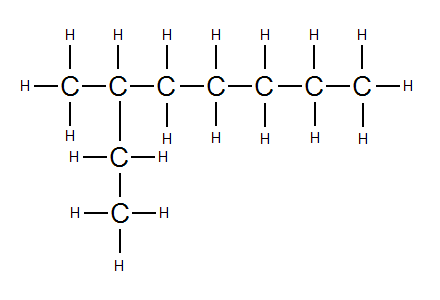 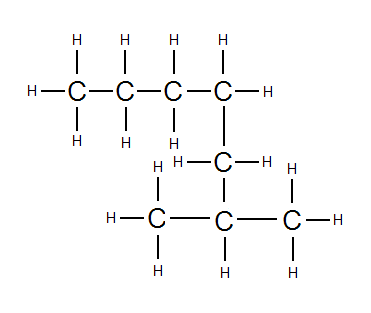 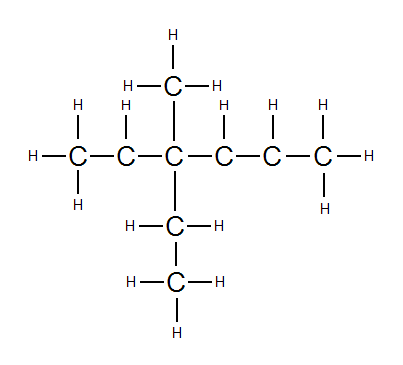 Veriga z večimi stranskimi verigami:osnova je najdaljša veriga;krajše verige dobijo končnico IL, napišemo jih pred osnovo po abecednem redu (glede na prvo črko);mesta vezave morajo biti čim manjša in od manjšega proti večjemu.Imenovanje nenasičenih ogljikovodikov: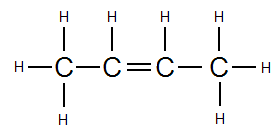 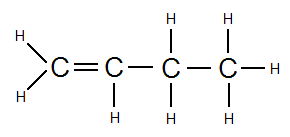 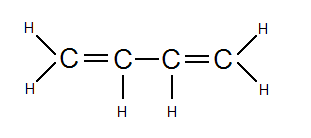 osnova (npr. but) je podatek o številu C-atomov, če je pred osnovo še besedica 'CIKLO', to pomeni, da so atomi vezani v obroč;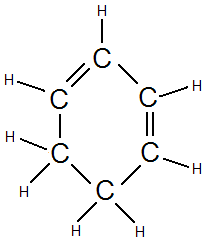 število (oz. več števil) pove, katera vez je dvojna. Štejemo tako, da so ta števila čim manjša (s krajšega konca verige). V ciklični zgradbi štejemo v smeri urinega kazalca in sicer tako, da so številke čim manjše;končnica se spreminja glede na število dvojnih vezi: ena dvojna vez = EN, dve dvojni vezi = DIEN, tri trojne vezi = TRIEN …STRUKTURNARACIONALNARACIONALNAMOLEKULSKA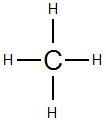 CH4CH4CH4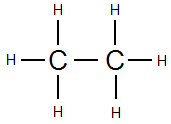 H3C – CH3C2H6C2H6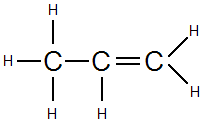 H3C  CH  CH2C3H6C3H6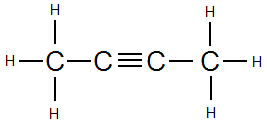 H3C  C  C  CH3C4H6C4H6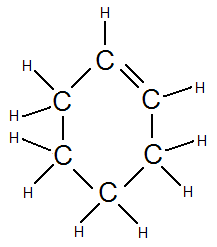 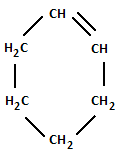 C6H10C6H10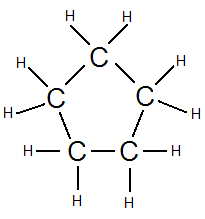 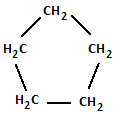 C5H10C5H10ŠT. C ATOMOVALKANIALKENIALKINI1metan//2etanetenetin3propanpropenpropin4butanbutenbutin5pentanpentenpentin6heksanheksenheksin7heptanheptenheptin8oktanoktenoktin9nonannonennonin10dekandekendekinBENZENBENZENBENZENSTRUKTURNA FORMULASTRUKTURNA FORMULASKELETNA FORMULA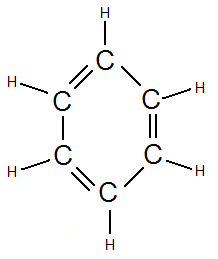 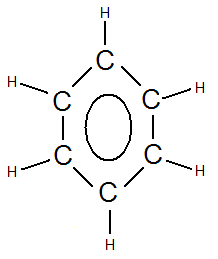 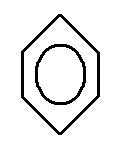 